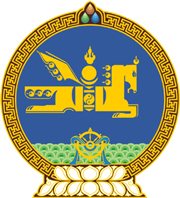 МОНГОЛ УЛСЫН ХУУЛЬ2017 оны 02 сарын 09 өдөр                                                                  Төрийн ордон, Улаанбаатар хот    ТЕРРОРИЗМТОЙ ТЭМЦЭХ ТУХАЙ    ХУУЛЬД НЭМЭЛТ ОРУУЛАХ ТУХАЙ	1 дүгээр зүйл.Терроризмтой тэмцэх тухай хуулийн 10 дугаар зүйлийн 1 дэх хэсэгт доор дурдсан агуулгатай 10.1.5 дахь заалт нэмсүгэй:		“10.1.5.дотоод цэргийн томилгоот салбар, нэгж.”	2 дугаар зүйл.Энэ хуулийг Дотоодын цэргийн тухай хууль хүчин төгөлдөр болсон өдрөөс эхлэн дагаж мөрдөнө.МОНГОЛ УЛСЫН ИХ ХУРЛЫН ДАРГА 					М.ЭНХБОЛД 